Exponential Functions and Rational ExponentsThe function f(x) = 2(2)x was replaced with f(x) + k, resulting in the graph below.  What is the value of k?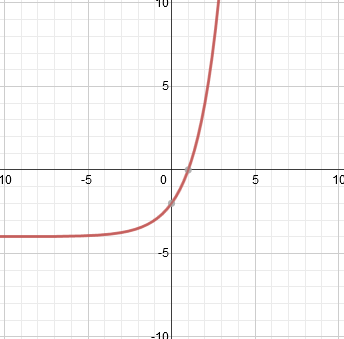 Write as a radical expression:         8xy3/2 		b.    		c.                       d.  Which of the following is not true regarding the function y = 2x:The function is an exponential functionThe function has a domain of all real numbersAs the value of x gets very large the value of y gets close to zero	As the value of x increases by one the value doubleIf a student deposits $1500 in the bank and earns an annual interest rate of 8% how much will he have after 15 years? Which of the following is true  for y = .5(3) x :  The function shows exponential growth.The function shows exponential decay.  The function is a linear function.The y intercept is 3.The population of Barnardsville in 2014 was estimated to be 24,000 people with an annual rate of increase (growth) of about 2.4%. Which function would give you the estimated total population, y, of Barnardsville in 2021?[A] y = 24000 (1 + 2.4)7                                 [C] y = 24000 (1 + .024)7[B] y = 24000 (1+ 2.4)21                                  [D] y = 24000 (1 + .24)217.   Matt bought a new car at a cost of $28,000.  The car depreciates approximately 15% of its value each year. Which function would give you the estimated value of the car, y, after t years?[A] y = 28000 (.15)t       [B] y = 28000 (1.15)t         [C] y = 28000 (.85)t        [D] y = 28000 (1.015)t8.    Kelly plans to put her graduation money into an account and leave it there for 4 years while she goes to college. She receives $900 in graduation money that she puts into an account earning 4.25% interest annually. How much will be in Kelly’s account at the end of four years? [A] $1,052.87      	[B] $1,063.03      	[C] $3,711.09      	[D] $293,628.59.    Maggie recorded the population for two different cities in North Carolina. The results are shown in the table below  Which statement best describes her data?[A] Both cities’ population changed at a constant rate.[B] Both cities’ population changed at an exponential rate.[C] City 1 increased its population at a constant rate, and City 2 increased its population at an exponential rate.[D] City 1 increased its population at an exponential rate, and City 2 increased its              population   .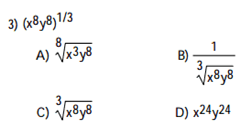 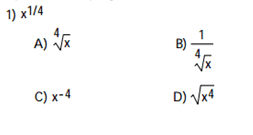 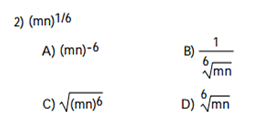 Time(years)City 1, NCCity 2, NC200895015020101,24829920121,55159820141,8621196